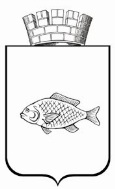 ИШИМСКАЯ ГОРОДСКАЯ ДУМАРЕШЕНИЕ27.02.2020                                                                                                         №302В соответствии с Федеральным законом от 21.12.2001 N 178-ФЗ "О приватизации государственного и муниципального имущества", Положением о порядке и условиях приватизации муниципального имущества муниципального образования городской округ город Ишим, утвержденным решением Ишимской городской Думы от 31.03.2016 N 41, Ишимская городская Дума РЕШИЛА:1. Утвердить отчет о выполнении прогнозного плана приватизации муниципального имущества города Ишима за 2019 год, согласно приложению.2. Опубликовать настоящее решение в газете «Ишимская правда», в сетевом издании «Официальные документы города Ишима» (www.ishimdoc.ru), разместить на официальном сайте муниципального образования городской округ город Ишим ishim.admtyumen.ru и на официальном сайте РФ www. torgi.gov.ru.3. Контроль за исполнением настоящего решения возложить на постоянную комиссию Ишимской городской Думы по бюджету, экономике и предпринимательству.Глава города                                                                                         Ф.Б. ШишкинПриложение к решениюИшимской городской Думыот 27.02.2020 №302ОТЧЕТО ВЫПОЛНЕНИИ ПРОГНОЗНОГО ПЛАНА ПРИВАТИЗАЦИИ МУНИЦИПАЛЬНОГО ИМУЩЕСТВА ГОРОДА ИШИМА ЗА 2019ГОДОб утверждении отчета о выполнении прогнозного плана приватизации муниципального имущества города Ишима за 2019 год№ппПланПланируемый доход в рублях (без НДС)Цена сделки (без НДС)Поступление в городской бюджет в 2019 году в рублях (без НДС)Расходы на организацию и проведение приватизацииСроки сделки (дата договора купли-продажи)Способ приватизацииПримечание123456789Объекты, включенные в прогнозный план приватизации муниципального имущества на 2019 год, и приватизированные в 2019 годуОбъекты, включенные в прогнозный план приватизации муниципального имущества на 2019 год, и приватизированные в 2019 годуОбъекты, включенные в прогнозный план приватизации муниципального имущества на 2019 год, и приватизированные в 2019 годуОбъекты, включенные в прогнозный план приватизации муниципального имущества на 2019 год, и приватизированные в 2019 годуОбъекты, включенные в прогнозный план приватизации муниципального имущества на 2019 год, и приватизированные в 2019 годуОбъекты, включенные в прогнозный план приватизации муниципального имущества на 2019 год, и приватизированные в 2019 годуОбъекты, включенные в прогнозный план приватизации муниципального имущества на 2019 год, и приватизированные в 2019 годуОбъекты, включенные в прогнозный план приватизации муниципального имущества на 2019 год, и приватизированные в 2019 годуОбъекты, включенные в прогнозный план приватизации муниципального имущества на 2019 год, и приватизированные в 2019 году1Лодка моторная "Восток-2", бортовой номер судна РТЧ00-11, строительный (заводской) номер 034503013/077, год 2003, материал дюраль, длина 5,5 м, ширина 1,138 м, высота борта 1,685 м, высота надводного борта 1,45 м, пассажировместимость 5 человек, грузоподъемность 0,5 т106 666,00197 333,00197 333,00-28.02.2019аукцион2Гараж, назначение: нежилое здание, площадь 44,5 кв. м, количество этажей: 1, расположенное по адресу: Тюменская область, г. Ишим, ул. Ленина, 55, кадастровый номер 72:25:0104007:452136 500,00136 500,00136 500,00-28.02.2019аукцион3Машина вакуумная КО-503В-2; год изготовления 2012; идентификационный номер XVL 482302C0004293; модель, номер двигателя Д245. 7ЕЗ678469; номер шасси (рамы) Х96330900С1016458; номер кузова (прицепа) 330700С0198470; цвет кузова белый; мощность двигателя 119 л.с.; рабочий объем двигателя 4750 см. куб; тип двигателя дизель; разрешенная максимальная масса 8180 кг.; ПТС 52НН443156; дата выдачи ПТС 26.03.201247 794,00238 971,00238 971,00-28.02.2019аукцион4Машина вакуумная КО-520; 2003 года изготовления; идентификационный номер XVL48232030000095; модель, номер двигателя 508.1030258503; номер шасси (рамы) 43336233469440; номер кузова (прицепа) XVL48232030000095; цвет кузова белый; мощность двигателя 110 кВт; рабочий объем двигателя 6000 см. куб, тип двигателя бензиновый, разрешенная максимальная масса 10820 кг; ПТС 52КО433816, дата выдачи ПТС 02.07.200344237,00112803,00112803,00-28.02.2019аукцион5Машина вакуумная КО-520; 2001 изготовления; идентификационный номер XVL48232010000174; модель, номер двигателя 508.1010247580; номер шасси (рамы) 43336013449527; номер кузова (прицепа) XVL48232010000174; цвет кузова белый, мощность двигателя 110 кВт; рабочий объем двигателя 6000 куб. см; тип двигателя бензиновый; разрешенная максимальная масса 10820 кг; ПТС 52КВ909200; дата выдачи ПТС 11.10.200144130,0044130,0044130,00-28.02.2019аукцион6Грузовая цистерна АРУП8; год изготовления 1974; шасси (рама) N 24170; цвет кузова серый; разрешенная максимальная масса 10500 кг; ПТС 72ЕН197492; дата выдачи ПТС 17.02.20004897,0018117,0018117,00-28.02.2019аукцион7Спецавтоцистерна КО505А; год изготовления 2001; идентификационный номер XVL48231110000179; модель, N двигателя 740.10-076903; шасси (рама) ХТС53215012157570; кузов (кабина, прицеп) N КАБ1809661; цвет кузова оранжевый; мощность двигателя 259,9 л.с.; рабочий объем двигателя 10850 куб. см; тип двигателя дизельный; разрешенная максимальная масса 20450 кг; ПТС 72КХ387193; дата выдачи ПТС 22.06.201047236,00231456,00231456,00-28.02.2019аукцион8Специальный вакуумный ЗИЛ 433362 КО520; год изготовления 1997; идентификационный номер XTZ 433362Т3423315; модель, N двигателя 508-20189; шасси (рама) N 3423315; цвет кузова синий; мощность двигателя 150 л.с.; рабочий объем двигателя 6000 куб. см; тип двигателя бензиновый; разрешенная максимальная масса 11000 кг; ПТС 72ЕТ824135; дата выдачи ПТС 24.11.200135235,0035235,0035235,00-28.02.2019аукцион9Спецавто автоцистерна КО3056; год изготовления 1991; идентификационный номер ХТН330700L1397552; модель, N двигателя ЗМЗ-51100А-61013419; шасси (рама) N 1397552; цвет кузова синий; мощность двигателя 120 л.с.; рабочий объем двигателя 4250 куб. см; тип двигателя бензиновый на бензине; разрешенная максимальная масса 7850 кг; ПТС 72КХ387554; дата выдачи ПТС 27.04.201030431,0030431,0030431,00-28.02.2019аукцион10Автобус ПАЗ32050R, идентификационный номер (VIN)XTM32050RW0004216, категория D; год изготовления 1998; модель, N двигателя ЗМЗ523400-1016558; шасси (рама) N отсутствует; кузов (прицеп) N W0004216; цвет кузова (кабины) бело-зеленый; мощность двигателя 120 (88,2); рабочий объем двигателя 4670 куб. см; тип двигателя бензиновый; разрешенная максимальная масса 7460 кг; масса без нагрузки 4830 кг; организация - изготовитель ПАЗ/Павловский Автоб. Завод, ПТС 72 ЕТ 824105 от 23.11.200170000,0035000,0035000,00-19.04.2019без объявления цены11Автомобиль ВАЗ 21101 Lada 110; идентификационный номер (VIN) ХТА21101060966275; категория В; год выпуска 2006; двигатель 21114.1588028; кузов 0966275; цвет золотистый темно-зеленый; мощность двигателя 59,0 кВт; рабочий объем двигателя 1596 куб. см; тип двигателя бензиновый; разрешенная максимальная масса 1480 кг; масса без нагрузки 1020 кг.; организация - изготовитель ВАЗ Россия, ПТС 63 МЕ 127733 от 20.06.06 выдан ОАО "АВТОВАЗ"52500,0026250,0026250,0003.12.2019посредством публичного предложения12Спец. Автоцистерна ГАЗ 3307; идентификационный номер (VIN) ХТН330700М1470325; категория С; год изготовления 1991; модель, № двигателя 53-254123; шасси (рама) № 1470325; кузов (прицеп) отсутствует; цвет кузова (кабины) серый; мощность двигателя 120 л.с.; тип двигателя бензиновый; разрешенная максимальная масса 6700 кг; масса без нагрузки 2700 кг; организация – изготовитель ГАЗ-ЗИМ/Горьковский Авт. завод; ПТС 72ЕН197485 от 15.02.2000, выдан Ишимское МРЭО ГИБДД34167,0061500,0061500,0025.10.2019посредством публичного предложения13Специальное пассажирское транспортное средство (13 мест) ГАЗ 32213; идентификационный номер (VIN) Х9632213050422737; категория Д; год изготовления 2005; модель, № двигателя *40630А*53068856*;  шасси (рама) №  отсутствует; кузов (кабина, прицеп) № 32210050190583; цвет кузова белый; мощность двигателя 72,2 кВт; рабочий объем двигателя 2285 куб. см; тип двигателя бензиновый; разрешенная максимальная масса 3500 кг; масса без нагрузки 2340 кг; организация – изготовитель ООО «Автомобильный завод ГАЗ» Россия; ПТС 52МА199489 от 13.07.05 выдан ООО «Автомобильный завод ГАЗ»65124,0065124,0065124,0028.11.2019посредством публичного предложения14УАЗ3962 фургон; идентификационный номер (VIN) ХТТ37410220016529; категория ТС В; год изготовления 2002; модель, № двигателя ЗМЗ40210L-20035779; шасси (рама) № 37410020137267; кузов № 37410020210746; цвет кузова белая ночь; мощность двигателя 74 л.с.; рабочий объем двигателя 2445 куб.см; тип двигателя бензиновый; разрешенная максимальная масса 2720 кг; масса без нагрузки 1720 кг; ПТС 72 КС 314477, дата выдачи 04.11.200445000,0045000,0045000,0020.12.2019аукционИТОГО на 31.12.2019763 917,001 277 850,001 277 850,0015Седельный тягач ЗИЛ 433362; год изготовления 2001; идентификационный номер XTZ43336213459757; модель, N двигателя 508.10-1024645435; шасси (рама) N 43336213459757; цвет кузова белый; мощность двигателя 110,3 кВт; рабочий объем двигателя 6000 куб. см; тип двигателя бензиновый; разрешенная максимальная масса 13800 кг; ПТС 72ЕТ824026; дата выдачи ПТС 25.12.200138 313,0035 000,0035 000,00-23.12.2019без объявления ценыОбъекты включенные в план приватизации 2014-2019 гг.Объекты включенные в план приватизации 2014-2019 гг.Объекты включенные в план приватизации 2014-2019 гг.Объекты включенные в план приватизации 2014-2019 гг.Объекты включенные в план приватизации 2014-2019 гг.Объекты включенные в план приватизации 2014-2019 гг.Объекты включенные в план приватизации 2014-2019 гг.Объекты включенные в план приватизации 2014-2019 гг.Объекты включенные в план приватизации 2014-2019 гг.(договоры купли-продажи с рассрочкой платежа на срок 5 - 8 лет равными долями)(договоры купли-продажи с рассрочкой платежа на срок 5 - 8 лет равными долями)(договоры купли-продажи с рассрочкой платежа на срок 5 - 8 лет равными долями)(договоры купли-продажи с рассрочкой платежа на срок 5 - 8 лет равными долями)(договоры купли-продажи с рассрочкой платежа на срок 5 - 8 лет равными долями)(договоры купли-продажи с рассрочкой платежа на срок 5 - 8 лет равными долями)(договоры купли-продажи с рассрочкой платежа на срок 5 - 8 лет равными долями)(договоры купли-продажи с рассрочкой платежа на срок 5 - 8 лет равными долями)(договоры купли-продажи с рассрочкой платежа на срок 5 - 8 лет равными долями)№ п/пПланПланируемый доход в рублях (без НДС)Цена сделки в рублях (без НДС)Поступление в городской бюджет в 2019 году, руб.Расходы на организацию и проведение приватизацииСроки 
сделки
(дата договора
купли-продажи)Способ приватизацииПримечание1234567891Помещение, назначение: нежилое, общая площадь 44 кв.м., п/подвал, адрес объекта: Тюменская область, г. Ишим, ул.Ленина,60/2682203,39682203,3968336,6 -03.07.2014В порядке, предусмотренном Федеральным законом № 159-ФЗ от 22.07.2008г.в соответствии с договором купли-продажи предоставлена рассрочка платежа2Помещение назначение: нежилое, общая площадь 202,4 кв.м., этаж 1,2, по адресу: Тюменская область, г. Ишим, ул. Луначарского, д.19, строение 32119492,002119492,00702011 -01.10.2014В порядке, предусмотренном Федеральным законом № 159-ФЗ от 22.07.2008г.в соответствии с договором купли-продажи предоставлена рассрочка платежа3Нежилые помещения общей площадью 57,6 кв.м., этаж 1, по адресу: Тюменская область, г. Ишим, ул. Луначарского, д.19, состоящие из нежилого помещения площадью 7 кв.м. и нежилого помещения площадью 50,6 кв.м.484300,00484300,00212477,00 -24.08.2015В порядке, предусмотренном Федеральным законом № 159-ФЗ от 22.07.2008г.в соответствии с договором купли-продажи предоставлена рассрочка платежа4Помещение, назначение нежилое, общей площадью 70,3 кв.м, этаж 1, по адресу: Тюменская область, г. Ишим, ул.30 лет ВЛКСМ, д.28/1.2036440,002036440,00380165 -17.09.2015В порядке, предусмотренном Федеральным законом № 159-ФЗ от 22.07.2008г.в соответствии с договором купли-продажи предоставлена рассрочка платежа5Помещение, назначение: нежилое, общая площадь 29 кв.м., этаж подвал расположенное по адресу: Тюменская область, г. Ишим, ул. Ленина, 60/3.491525,00491525,00102016 -11.11.2015В порядке, предусмотренном Федеральным законом № 159-ФЗ от 22.07.2008г.в соответствии с договором купли-продажи предоставлена рассрочка платежа6Помещение-офис (по экспликации №1,2,3,4,5,6,7), назначение: нежилое, общей площадью 83,10 кв.м., расположенное по адресу: Тюменская область, г. Ишим, ул. Луначарского, д.68.2927118,642927118,64607525,00 -18.11.2015В порядке, предусмотренном Федеральным законом № 159-ФЗ от 22.07.2008г.в соответствии с договором купли-продажи предоставлена рассрочка платежа7Помещение, назначение: нежилое помещение, площадью 99,8 кв.м., этаж 1, расположенное по адресу: Тюменская область, г. Ишим, ул. Береговая, 21/42538600,002538600,00550905 -28.01.2016В порядке, предусмотренном Федеральным законом № 159-ФЗ от 22.07.2008г.в соответствии с договором купли-продажи предоставлена рассрочка платежа8Помещение, назначение: нежилое, общей площадью 74 кв.м., этаж 1, расположенное по адресу: Тюменская область, г. Ишим, ул. Чехова, д.15/31692379,001692379,00718287,40 -29.01.2016В порядке, предусмотренном Федеральным законом № 159-ФЗ от 22.07.2008г.в соответствии с договором купли-продажи предоставлена рассрочка платежа9Помещение, назначение нежилое, площадью 1250,5 кв.м., этаж 1,2, адрес объекта: Тюменская область, город Ишим, улица Литвинова, 12563525,002563525,00720423 -28.01.2016В порядке, предусмотренном Федеральным законом № 159-ФЗ от 22.07.2008г.в соответствии с договором купли-продажи предоставлена рассрочка платежа10Нежилое строение, назначение: нежилое строение, 1 – этажное, общая площадь 148,9 кв.м., адрес объекта: Тюменская область, г. Ишим, ул. Чайковского, д.25, с земельным участком площадью 272 кв.м.3511060,003511060,00807877 -10.02.2016В порядке, предусмотренном Федеральным законом № 159-ФЗ от 22.07.2008г.в соответствии с договором купли-продажи предоставлена рассрочка платежа11Здание (столовая), назначение: столовая, 1-этажное, общая площадь 269,1 кв.м., по адресу: Тюменская область, Ишимский район, территория СОЛ Юность – 1, строен.2, с земельным участком площадью 25729 кв.м.1597000,001597000,00340815 -20.04.2016В порядке, предусмотренном Федеральным законом № 159-ФЗ от 22.07.2008г.в соответствии с договором купли-продажи предоставлена рассрочка платежа12Здание (спальный корпус), назначение: спальный корпус, 1-этажный, общая площадь 271 кв.м., по адресу: Тюменская область, Ишимский район, территория СОЛ Юность – 2, строен.1, с земельным участком площадью 8555 кв.м.719000,00719000,00153501 -20.04.2016В порядке, предусмотренном Федеральным законом № 159-ФЗ от 22.07.2008г.в соответствии с договором купли-продажи предоставлена рассрочка платежа13Помещение, назначение: нежилое помещение, площадь 35,7 кв.м., этаж 1, по адресу: Тюменская область, город Ишим, ул. 8-е Марта, дом 20, помещение 3753000,00753000,00161888,00 -15.04.2016В порядке, предусмотренном Федеральным законом № 159-ФЗ от 22.07.2008г.в соответствии с договором купли-продажи предоставлена рассрочка платежа14Помещение, назначение: нежилое, площадь 11,8 кв.м., этаж: 1, по адресу: Тюменская область, город Ишим, улица Казанская, дом 36/1248700,00248700,0043347 -14.04.2016В порядке, предусмотренном Федеральным законом № 159-ФЗ от 22.07.2008г.в соответствии с договором купли-продажи предоставлена рассрочка платежа15Помещение, назначение нежилое помещение, площадь 525,9 кв.м., этаж 1, по адресу: Тюменская область, город  Ишим, улица Литвинова, 1, строение 1.1 976 796,611976796,61420895,00 -08.11.2016В порядке, предусмотренном Федеральным законом № 159-ФЗ от 22.07.2008г.в соответствии с договором купли-продажи предоставлена рассрочка платежа16Нежилое помещение, общей площадью 14,6 кв.м., расположенное по адресу: Тюменская область, город Ишим, ул. Казанская, 36/1308 000,00308000,0058318,00-01.04.2017В порядке, предусмотренном Федеральным законом № 159-ФЗ от 22.07.2008г.в соответствии с договором купли-продажи предоставлена рассрочка платежа17Нежилое помещение, общей площадью 74,4 кв.м. (№7, 8 по экспликации), расположенное в отдельно стоящем кирпичном здании по адресу: Тюменская область, г. Ишим, ул. Ленина, д. 21 666 132,00666132,0066800,00-01.11.2017В порядке, предусмотренном Федеральным законом № 159-ФЗ от 22.07.2008г.в соответствии с договором купли-продажи предоставлена рассрочка платежа18Сооружение, назначение: нежилое, протяженность 255 м., расположенное по адресу: Тюменская область, г. Ишим, ул. Плешковская, 1, сооружение 6, кадастровый номер: 72:10:0000000:76414300001430000210283-01.10.2018В порядке, предусмотренном Федеральным законом № 159-ФЗ от 22.07.2008г.в соответствии с договором купли-продажи предоставлена рассрочка платежа19Здание, назначение: нежилое здание, 1-этажное, общая площадь 84 кв.м, расположенное по адресу: Тюменская область, г. Ишим, ул. Плешковская, 1, здание 4, кадастровый номер: 72:10:0000000:753467 950,00467950,0068812,00-01.10.2018В порядке, предусмотренном Федеральным законом № 159-ФЗ от 22.07.2008г.в соответствии с договором купли-продажи предоставлена рассрочка платежа20Нежилое помещение, назначение: нежилое помещение, этаж № 1, площадью 95,1 кв.м, расположенное по адресу: Тюменская область, город Ишим, ул. Ленина, дом 21, кадастровый номер: 72:25:0104016:978869 404,00869404,0055300,00-08.10.2018В порядке, предусмотренном Федеральным законом № 159-ФЗ от 22.07.2008г.в соответствии с договором купли-продажи предоставлена рассрочка платежа21Помещение, назначение: нежилое, общая площадь 128,9 кв.м, этаж 1, адрес объекта: Тюменская область, г. Ишим, ул. Чернышевского, д. 2/3, кадастровый номер 72:25:0101010:15613 538 390,533538390,53320472,0015.05.2019В порядке, предусмотренном Федеральным законом № 159-ФЗ от 22.07.2008г.в соответствии с договором купли-продажи предоставлена рассрочка платежа22Нежилое помещение, гараж, этаж 1, площадь 56,1 кв.м., адрес (местоположение): Российская Федерация, Тюменская область, город Ишим, ул. Ленина, 21, строение 5. Кадастровый номер 72:25:0104016:713493 222,90493222,908000,0001.12.2019В порядке, предусмотренном Федеральным законом № 159-ФЗ от 22.07.2008г.в соответствии с договором купли-продажи предоставлена рассрочка платежаИТОГО на 31.12.201989274847,9227213221,646778454,00Перечень неприватизированного имущества в 2019 годуПеречень неприватизированного имущества в 2019 годуПеречень неприватизированного имущества в 2019 годуПеречень неприватизированного имущества в 2019 годуПеречень неприватизированного имущества в 2019 годуПеречень неприватизированного имущества в 2019 годуПеречень неприватизированного имущества в 2019 годуПеречень неприватизированного имущества в 2019 годуПеречень неприватизированного имущества в 2019 году№ п/пПланПланируемый доход в рубляхЦена сделкиПоступление в городской бюджет в 2019 году, руб.Расходы на организацию и проведение приватизацииСроки сделки (дата договора купли-продажи)Способ приватизацииПримечание1234567891Автомашина УАЗ-22069-04, специальное пассажирское, идентификационный номер  (VIN) ХТТ22069050421412, № шасси (рама) мод. 3741 б/н 2005 г., № кузова 22060050101864, цвет белая ночь,  № двигателя УМЗ-421800 № 50207909, ПТС 73 КХ 604507 от 04.03.2005 выдан ОАО УАЗ70833,00----посредством публичного предложенияВ 2019 году проводились следующие торги: аукционы № № 04/19 , 05/19; продажа посредством публичного предложения № 04/192Автомобиль ГАЗ 322132 автобус (13 мест); VIN Х9632213260501868; двигатель *405220*63141900*; шасси № отсутствует; кузов 32210060277020; год изготовления 2006; цвет белый; ПТС 72КХ891857 от 23.08.2011 выдан РЭО ГИБДД ОВД Ишимский81667,00----посредством публичного предложенияВ 2019 году проводились следующие торги: аукционы № № 04/19 , 05/19, 06/19; продажа посредством публичного предложения № 04/193Нежилое здание, назначение: нежилое здание, 1-этажное, общая площадь 59,9 кв.м, адрес (местонахождение) объекта: Тюменская область, г. Ишим, ул. Просвещения, 18а, здание 1, кадастровый номер 72:25:0104018:6231731110,00----В порядке, предусмотренном Федеральным        законом от 22.07.2008 № 159-ФЗПроект договор купли-продажи вручен 07.05.2019, 20.05.2019 поступило обращение арендатора об оспаривании стоимости4Нежилое здание,                              назначение: нежилое здание, 1-этажное, общая площадь 76,6 кв.м, адрес (местонахождение) объекта: Тюменская область, г. Ишим, ул. Просвещения, 18а, здание 2, кадастровый номер 72:25:0104018:6151904276,00----В порядке, предусмотренном Федеральным        законом от 22.07.2008 № 159-ФЗПроект договор купли-продажи вручен 07.05.2019, 20.05.2019 поступило обращение арендатора об оспаривании стоимости5ВАЗ21104 легковой седан; идентификационный номер VIN ХТА21104060899884; категория  В; год изготовления 2005; модель, № двигателя 21124-1399229; шасси (рама) отсутствует; кузов № ХТА21104060899884, цвет кузова серебристо-бежевый, мощность двигателя  65,5 кВт; рабочий объем двигателя 1596 куб.см; тип двигателя бензиновый; экологический класс нулевой; разрешенная максимальная масса 1515 кг; масса без нагрузки  1040 кг; ПТС 72НА 898486 выдан 18.04.2012 РЭО ГИБДД Ишимский59166,00----аукционВ 2019 году проводились следующие торги: аукционы № № 04/19 , 05/19, 07/19, 09/196ЗАЗ CHANCE, легковой, идентификационный номер VIN Y6DTF69Y0B0282331, категория В, год изготовления 2011, модель, № двигателя А15SMS6012531, шасси (рама) отсутствует, кузов № Y6DTF69Y0B0282331, цвет кузова черный, мощность двигателя 85,7 л.с., рабочий объем двигателя 1498 куб. см, тип двигателя бензиновый, экологический класс третий, разрешенная максимальная масса 1595 кг, масса без нагрузки 1111 кг, ПТС 36ОУ899517 от 29.08.201160833,00----аукционВ 2019 году проводились следующие торги: аукционы № № 06/19, 07/19, 09/197Нежилое помещение, этаж №1, площадь 185,7 кв.м, адрес (местоположение): Тюменская область, Ишимский район, город Ишим, ул. Ленина, дом 21. Кадастровый номер 72:25:0104016:976.Нежилое помещение, подвал, площадь 40,6 кв.м, адрес (местоположение): Тюменская область, Ишимский район, город Ишим, ул. Ленина, дом 21. Кадастровый номер 72:25:0104016:979.2053399,44----В порядке, предусмотренном Федеральным        законом от 22.07.2008 № 159-ФЗПроект договор купли-продажи вручен 30.12.2019, заключен договор купли-продажи 09.01.2020